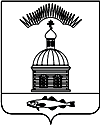 АДМИНИСТРАЦИЯ МУНИЦИПАЛЬНОГО ОБРАЗОВАНИЯ ГОРОДСКОЕ  ПОСЕЛЕНИЕ ПЕЧЕНГА ПЕЧЕНГСКОГО РАЙОНА МУРМАНСКОЙ ОБЛАСТИПОСТАНОВЛЕНИЕ (ПРОЕКТ)От        февраля  2018 года                                                                                        № п. ПеченгаО награждении В соответствии с п. 3 Положения о Благодарственном письме Главы муниципального образования городское поселение Печенга Печенгского района Мурманской области, утверждённого постановлением администрации муниципального образования от 23.12.2014 г № 219, рассмотрев ходатайство от 12 февраля 2018 года № 214 ВриД командира 61 отдельной бригады морской пехоты СФ подполковника К.Никулина, в целях поощрения,      ПОСТАНОВЛЯЮ:Наградить Благодарственным письмом Главы администрации муниципального образования городское поселение Печенга Печенгского района Мурманской области:- Лапа Ивана Сергеевича;- Шарева Алексея Васильевича;- Коновалова Антона Николаевича;- Чалкова Ивана Анатольевича;- Андреева Ивана Васильевича;- Кондратова Романа Николаевича;- Гусева Никиту Витальевича;- Дубровского Владимира Владимировича;- Чернова Дмитрия Сергеевича;- Савельева Никиту Валерьевича.2. Организационную работу по исполнению настоящего постановления возложить на директора муниципального казенного учреждения «Многофункциональный центр муниципального образования городское поселения Печенга» - Шумайлова Дмитрия Витальевича.     3. Настоящее постановление вступает в силу в день его подписания.     4. Настоящее постановление опубликовать (обнародовать) в соответствии с Порядком опубликования (обнародования) муниципальных правовых актов органов местного самоуправления городского поселения Печенга.    5. Контроль за исполнением настоящего постановления оставляю за собой.Глава администрации муниципального образованиягородское поселение Печенга                                                                      Н. Г. ЖдановаСОГЛАСОВАНО:Начальник юридического отдела     «___»______2018 г. ________/___________/Исп. Иванова Н.А